ДЕСЯТЕ КВІТНЯ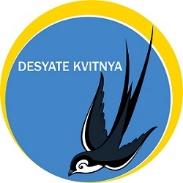  громадська організаціяЗАПРОШЕННЯ ДО УЧАСТІ У ТЕНДЕРІ ITB–U-6-2023НА УКЛАДЕННЯ ДОГОВОРУ З НАДАННЯ ПОСЛУГ З ПЕРЕВЕЗЕННЯ ВАНТАЖІВКІНЦЕВИЙ ТЕРМІН ОТРИМАННЯ ПРОПОЗИЦІЇ: 23:59 год. за східноєвропейським часом 27 червня 2023 рокуГромадська організація «ДЕСЯТЕ КВІТНЯ» (надалі – Організація) є неприбутковою громадською організацією, діяльність якої спрямована на розвиток громадянського суспільства та розбудову правової держави в Україні. Організація просить надати тендерну пропозицію на послуги, зазначені у цьому Запрошенні до участі у тендері (Запрошення) для потреб ГО «ДЕСЯТЕ КВІТНЯ»ПОТРЕБИОрганізація запрошує кваліфікованих постачальників з власним автотранспортом, які надають послуги з перевезення вантажів. З переможцем тендеру буде укладено договір на період до 01.04.2024 року з можливістю подальшої пролонгації . Заявлена вартість окремих послуг не може змінюватись на протязі всього строку дії договору. Вартість послуг включатиме в себе вартість робіт та амортизацію автомобіля. Організація забезпечує заправку автомобіля паливом. Виконання робіт передбачається у залученні водія  у будь-який час за графіком у робочий час з 9 до 18 години з понеділка по п’ятницю та у вихідні дні (приблизно два дні на місяць).Тендер передбачає необхідність в одному  водієві з власним авто у м. Миколаїв.Дане запрошення до участі у тендері не є зобов’язанням Організації до укладення договору та/або сплати коштів. Договір про надання послуг терміном до 01 квітня 2024 року буде укладено з переможцем тендеру, конкретний об’єм послуг визначатиметься окремо.ІНФОРМАЦІЯ ПРО ТЕНДЕР
ДОКУМЕНТИ ЗАПРОШЕННЯЗазначені нижче документи є невід’ємною частиною цього запрошення:Додаток № 1: Форма технічної пропозиціїДодаток № 2: Форма фінансової пропозиціїДодаток № 3: Реєстраційна форма постачальникаПІДТВЕРДЖЕННЯПросимо повідомити нас про отримання цього Запрошення електронною поштою на адресу tenders@dk.od.ua  зазначивши:підтвердження отримання вами цього запрошення до участі у тендері;чи подаватимете ви пропозицію.ЗАПИТИ НА РОЗ’ЯСНЕННЯУчасники тендеру можуть подавати запити на роз’яснення за електронною адресою: tenders@dk.od.ua Кінцевий термін надсилання запитань – 13:00 год. за східноєвропейським часом 26 червня 2023 року.ВАША ПРОПОЗИЦІЯВаша пропозиція повинна бути складена українською мовою. Пропозиції слід подавати, користуючись наведеними Додатками.Ваша пропозиція повинна складатися з наступного комплекту документів:Технічної пропозиції (Додаток № 1) та до нього копії наступних документів:- реєстраційних документів;- посвідчення водія;- свідоцтво про реєстрацію транспортного засобу;- банківські реквізити.Фінансової пропозиції (Додаток № 2).Реєстраційної форми Постачальника (Додаток № 3)Ваша пропозиція має складатися з двох частин:Технічна пропозиціяВАЖЛИВО! Зміст технічної пропозиції НЕ ПОВИНЕН містити інформацію про ціни!Невиконання цієї вимоги призведе до дискваліфікації Вашої пропозиції.Ваша технічна пропозиція  має бути надана згідно форми, наведеної у Додатку № 1.  У Вашій технічній пропозиції необхідно чітко вказати, чи повністю послуги, що надаються вами, відповідають наведеному технічному завданню. Також чітко зазначте та висвітліть усі невідповідності наведеним характеристикам, якщо такі є.Технічна пропозиція має бути скріплена підписом уповноваженої особи та печаткою (за наявністю). Фінансова пропозиціяВаша окрема фінансова пропозиція повинна містити вартість послуг в гривні. Фінансова пропозиція повинна подаватися згідно з Формою Фінансової пропозиції (Додаток № 2).   Вартість послуг повинна враховувати всі податки та збори, що сплачуються або мають бути сплачені.ОЦІНКА ТЕНДЕРНИХ ПРОПОЗИЦІЙГромадська організація “Десяте квітня” буде проводити оцінювання Виконавців відповідно до вимог Політики закупівель. Оцінювання буде проводитись  неупереджено та справедливо. Загальні умовиКваліфіковані виконавці будуть додані до Бази даних виконавців після вивчення їхньої придатності на основі поданих ними реєстраційних документів Виконавця та інших супровідних документів. Вивчення передбачає врахування факторів, таких як:Основна діяльність;Попередні досягнення.Після цього, на пізнішому етапі проводитиметься оцінка ефективності як виконавця, зокрема щодо:Вибіркової/періодичної оцінки якості послуг Виконавця;Здатності оперативно реагувати на потреби Організації;Своєчасності надання послуг.2.5.2. Технічна і фінансова оцінкаДля укладення договору з надання послуг з перевезення вантажів рекомендовано пропозицію учасника, що відповідатиме всім вищезазначеним критеріям та буде найбільш фінансово оптимальною. При оцінюванні фінансових пропозицій, найбільш вигідна пропозиція Виконавця послуг буде вибрана для укладення договору.Учасники, чиї пропозиції будуть позитивно оцінені комісією, будуть розміщені в резервний лист відповідно до оцінки тендерної комісії. Розміщення в резервному листі дозволить Організації укласти договір та скористатися послугами з перевезенням вантажів у випадку неможливості надання таких послуг переможцем тендеру.ПОДАННЯ ТЕНДЕРНОЇ ПРОПОЗИЦІЇТендерні пропозиції повинні бути оформлені на офіційному фірмовому бланку.Якщо пропозиція буде надсилатися електронною поштою:Укажіть, будь ласка, у темі листа: Фраза «тендер на послуги з перевезенням вантажів»;Найменування  фізичної особи-підприємця (юридичної особи);Заповнені форми Технічної пропозиції (Додаток №1) та Фінансової пропозиції (Додаток №2) повинні бути подані в форматі Excel та в відсканованому вигляді в форматі PDF з підписом керівника та відбитком печатки (за наявності). Всі інші додатки повинні надаватися в відсканованому вигляді в форматі PDF з підписом керівника та відбитком печатки (за наявності).УВАГА! ТЕХНІЧНА ПРОПОЗИЦІЯ ТА ФІНАНСОВА ПРОПОЗИЦІЯ ПОВИННІ НАДАВАТИСЯ ОКРЕМИМИ ФАЙЛАМИ З НАЗВАМИ,ЩО ДОЗВОЛЯЮТЬ ЇХ ЧІТКО ІДЕНТИФІКУВАТИ!Пропозиція повинна бути надіслана лише за наступною електронною адресою: tenders@dk.od.uaЯкщо пропозиція буде доставлятися кур’єром:Можливе надсилання пропозицій на поштову адресу: м. Одеса, вул. Героїв Крут 15, оф. 501. Із зазначенням: «тендер на послуги з перевезення вантажів». Кур’єром тільки до 18-00 години  27.06.2023 року.УВАГА! ПРОСИМО  НАДАВАТИ  ТЕХНІЧНУ  ТА ФІНАНСОВУ ПРОПОЗИЦІЇ У РІЗНИХ КОНВЕРТАХ!Кінцевий термін подання пропозицій:до 23:59 год. 27.06.2023 рокуЩиро дякуємо вам за увагу. Курочкіна Марина,Президент ГО «ДЕСЯТЕ КВІТНЯ»     Технічні вимогиСтаж водіння не менше ніж 1 рік (додати копію посвідчення водія)Наявність власного зареєстрованого транспортного засобу на території України (додати копію свідоцтва про реєстрацію транспортного засобу)Наявність кондиціонеру (клімат-контролю)Тип кузова - фургонКількість посадочних місць в автомобілі – не  менше 1Об’єм багажного відділення - не менше 1200 л;Можливість працювати  в будь який час з 9-00 до 18-00 з понеділка по п’ятницю Можливість працювати в інший час ніж зазначений в пункті 7Можливість виїзду за межі м. Миколаїв в межах Миколаївської, Херсонської та Одеської областей у будь який день тижняРеєстрація в якості Фізичної особи-підприємця (ФОП) або юридичної особи (додати копії реєстраційних документів)Можливість працювати у вихідний не більше ніж 2 дні в місяцьФОП або юридична особа має відкритий у банку поточний рахунок для безготівкового перерахування коштів (додати реквізити)